Федеральное государственное бюджетное образовательное учреждение высшего образования «Красноярский государственный медицинский университет имени профессора В.Ф. Войно- Ясенецкого»Министерства здравоохранения Российской ФедерацииКафедра онкологии и лучевой терапии с курсом ПОЗаведующий кафедройД.м.н.,профессор Зуков Руслан АлександровичРеферат на тему«Брахитерапия рака предстательной железы»Выполнила:Клинический ординаторПривалихина Евгения ВладимировнаПроверил:Кафедральный руководитель ординатораК.м.н.,доцент Гаврилюк Дмитрий ВладимировичКрасноярск,2021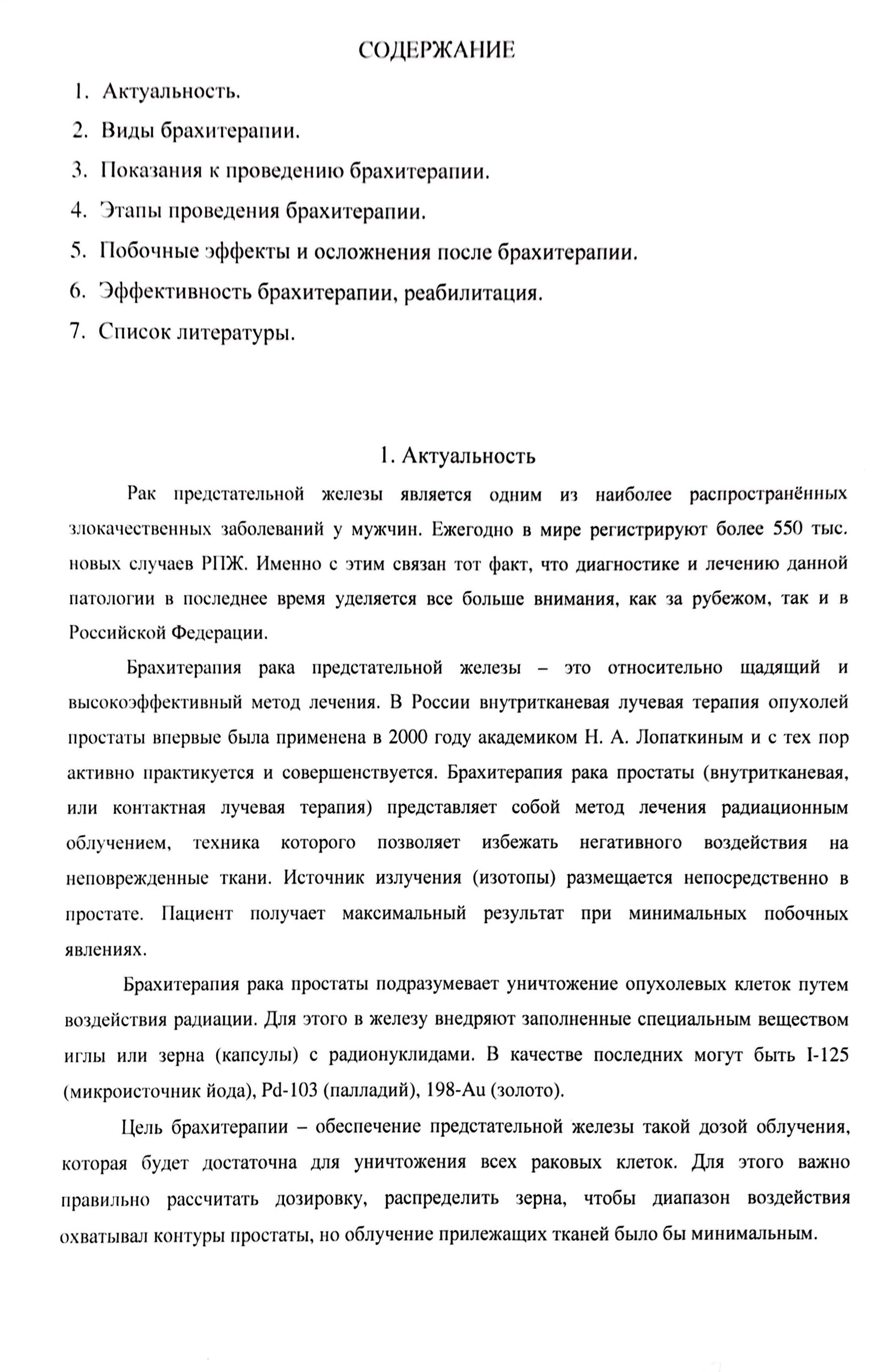 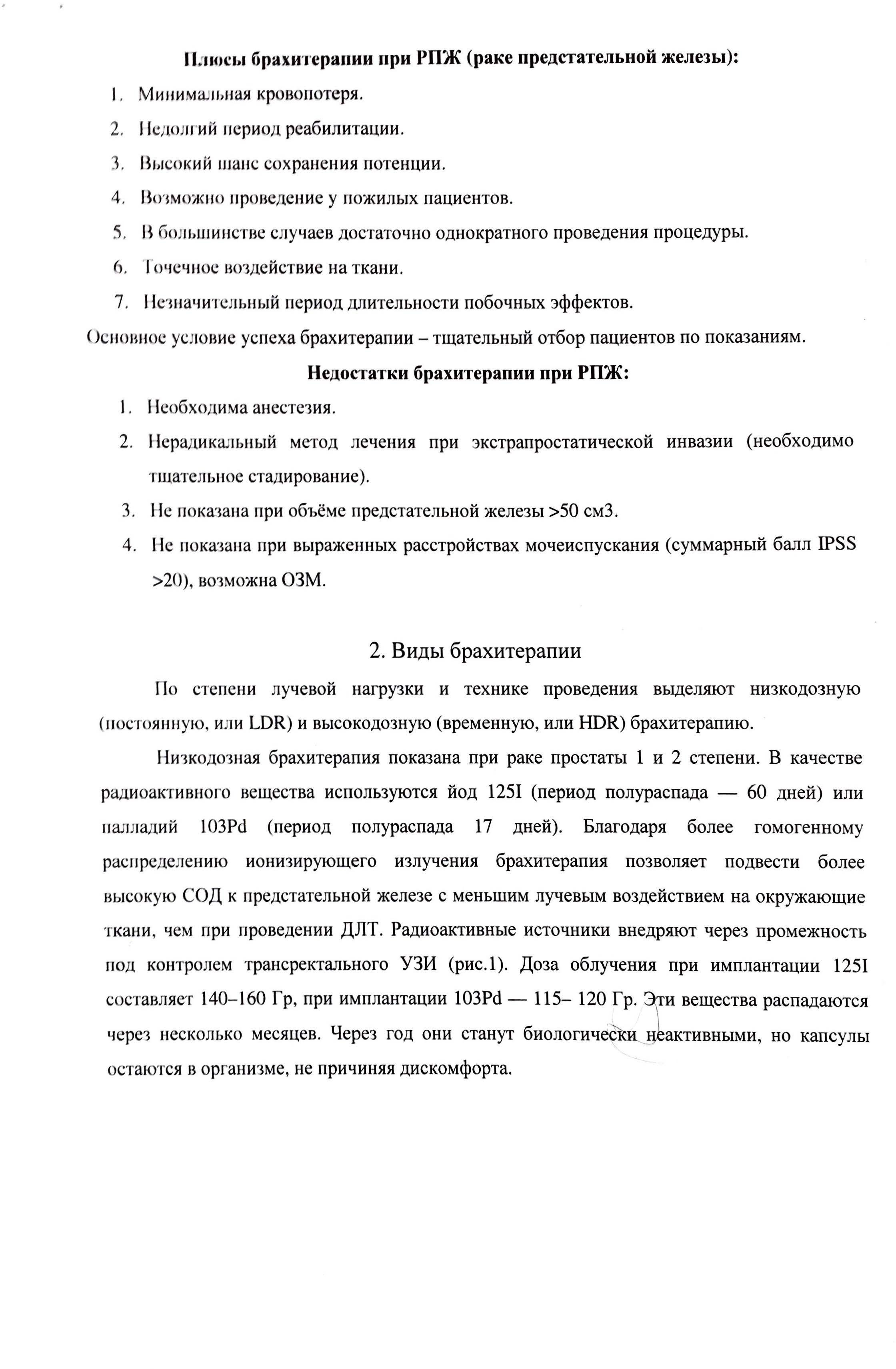 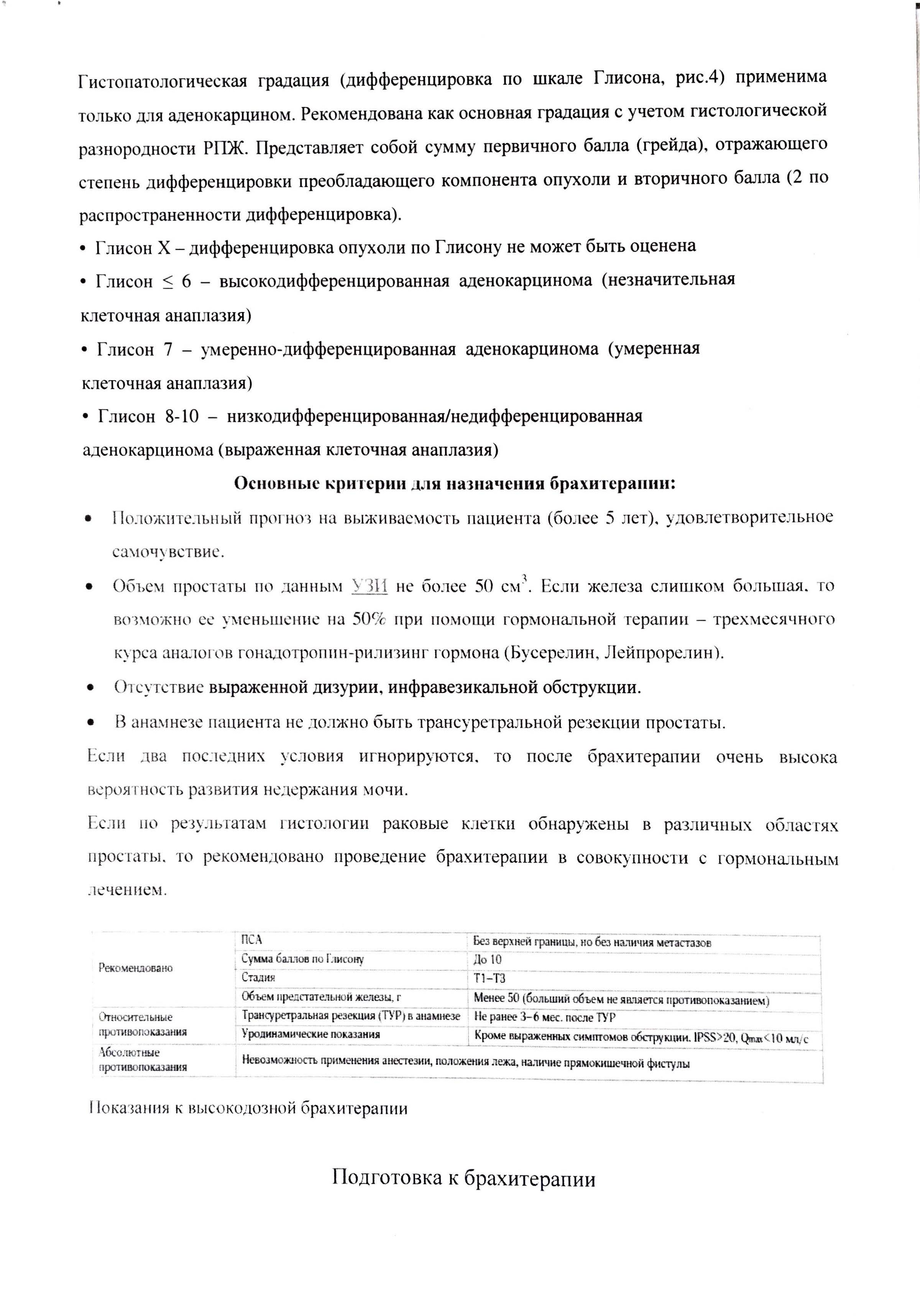 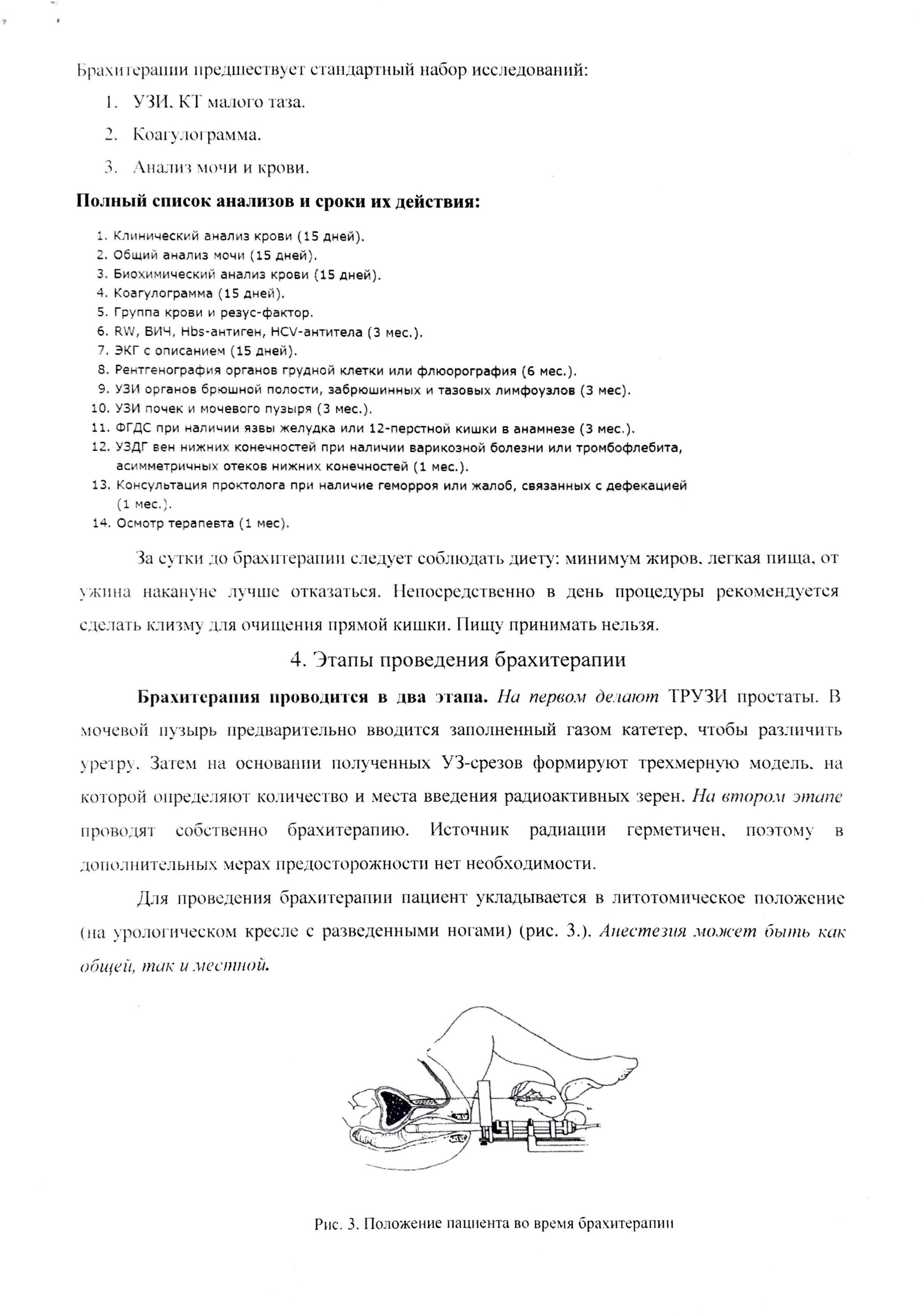 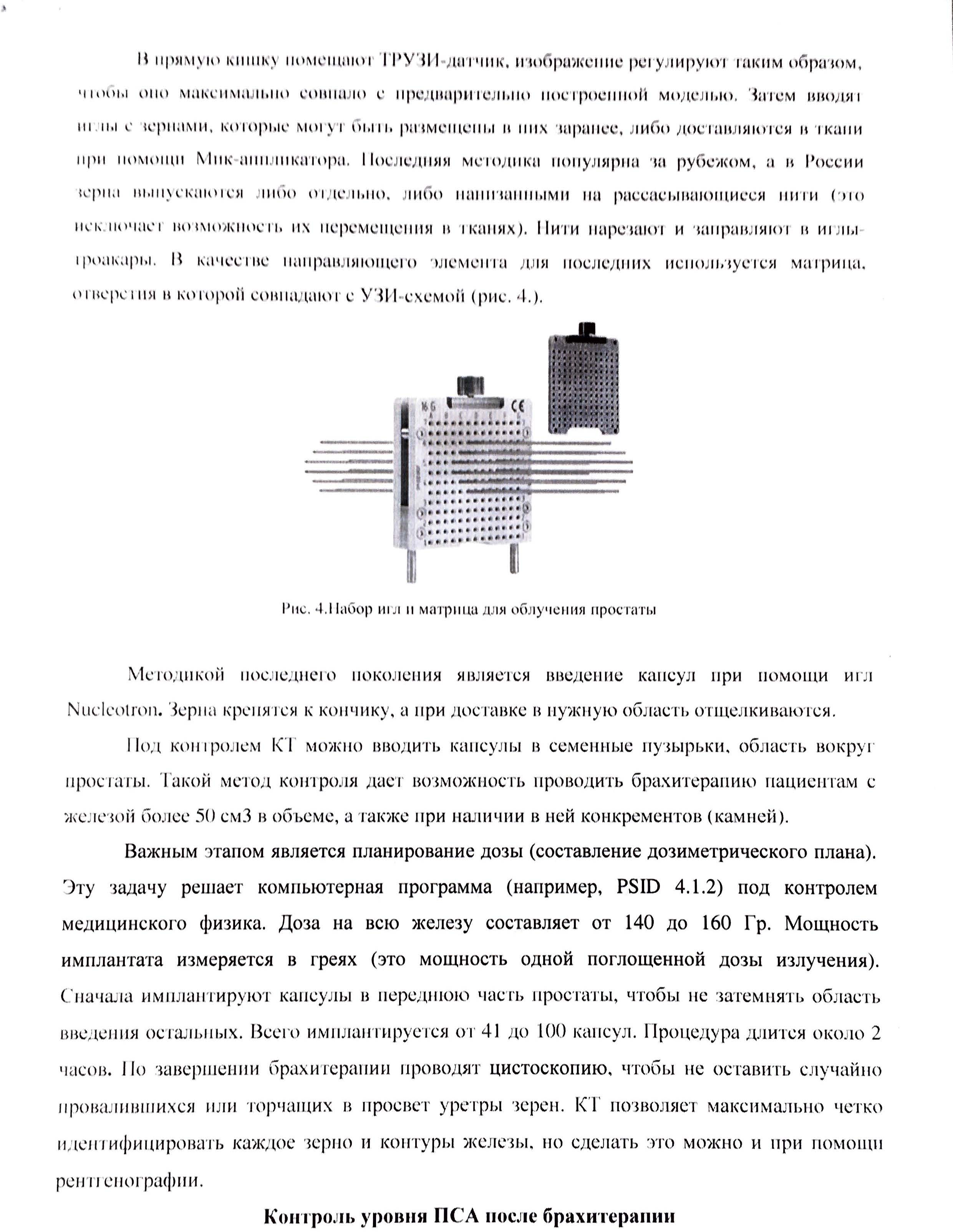 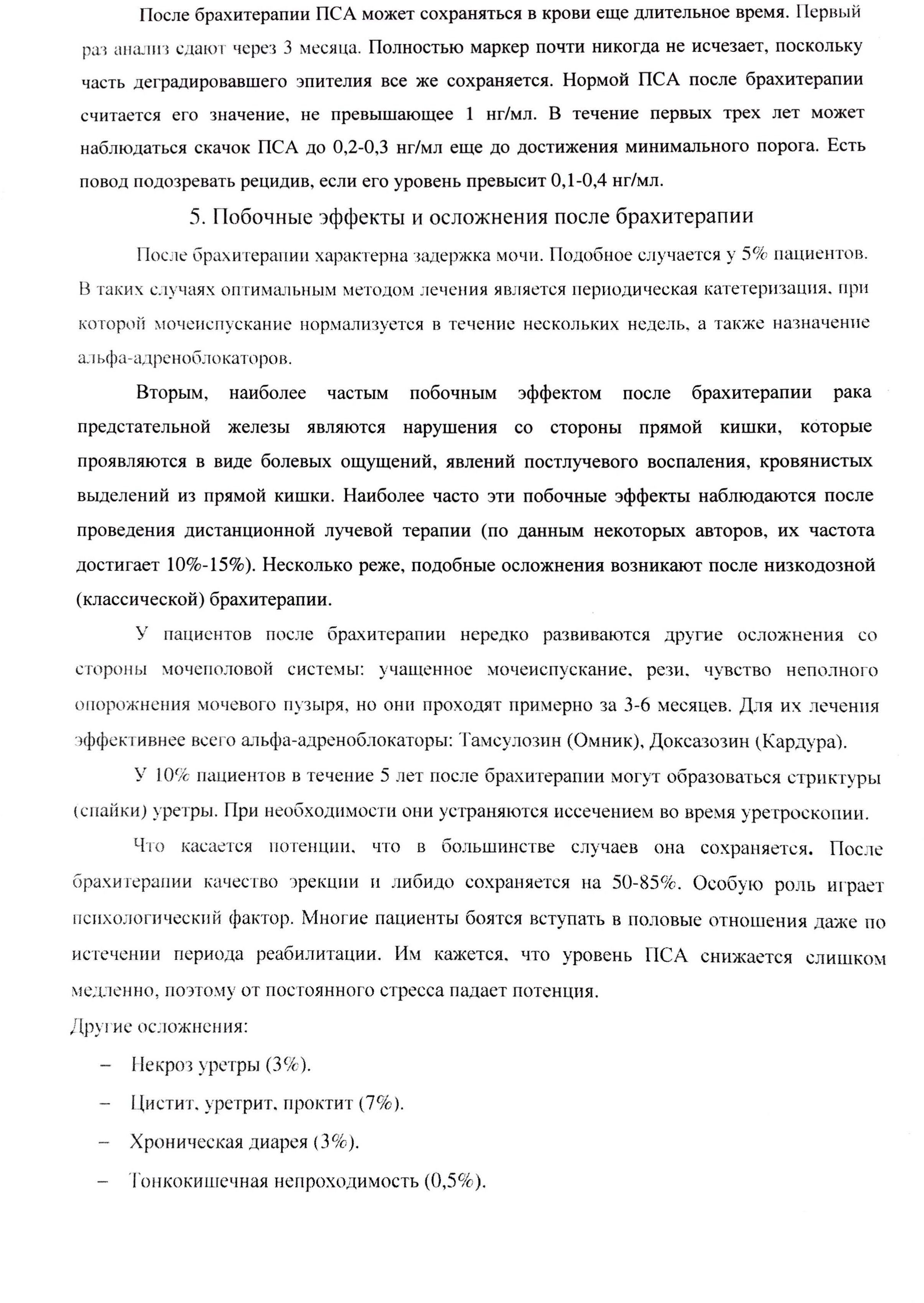 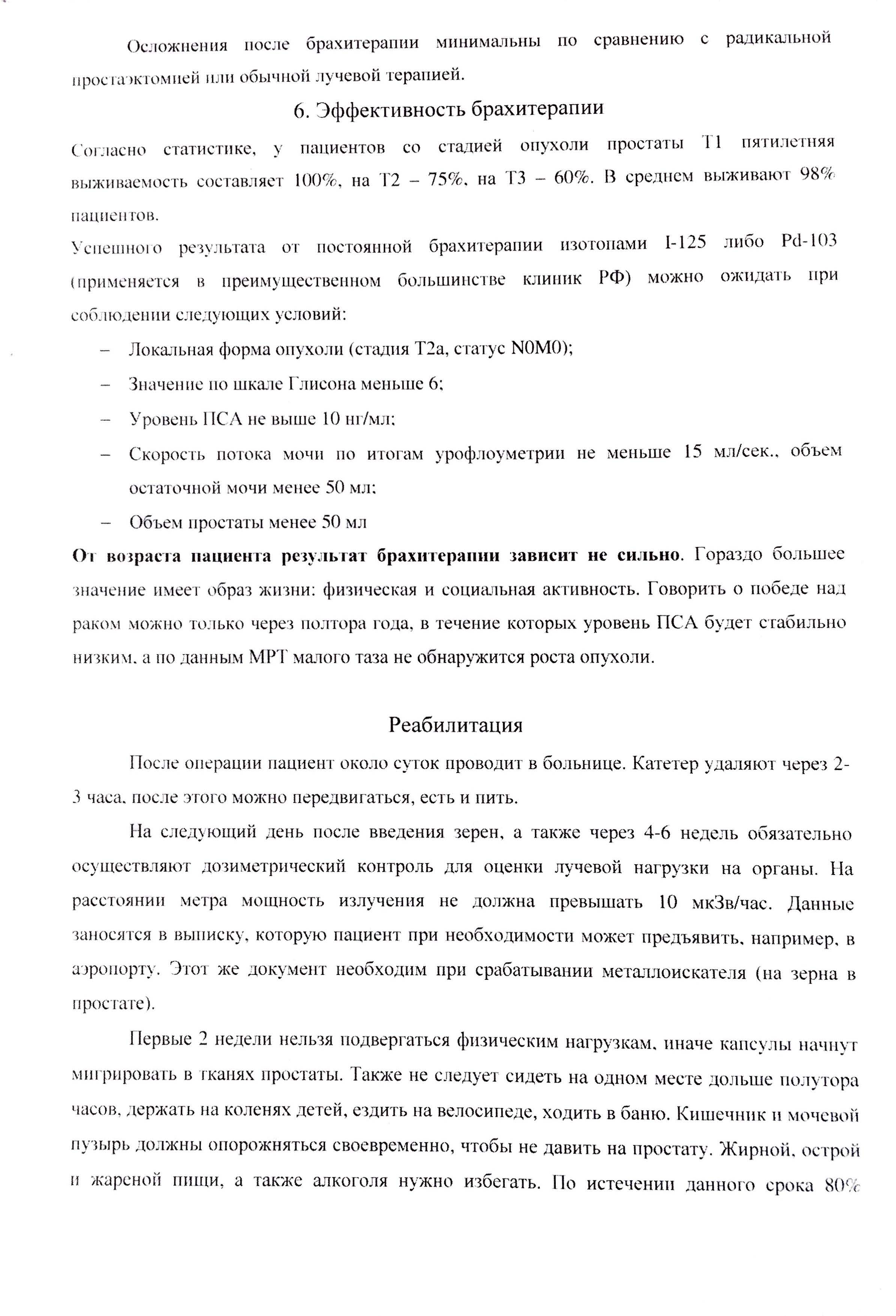 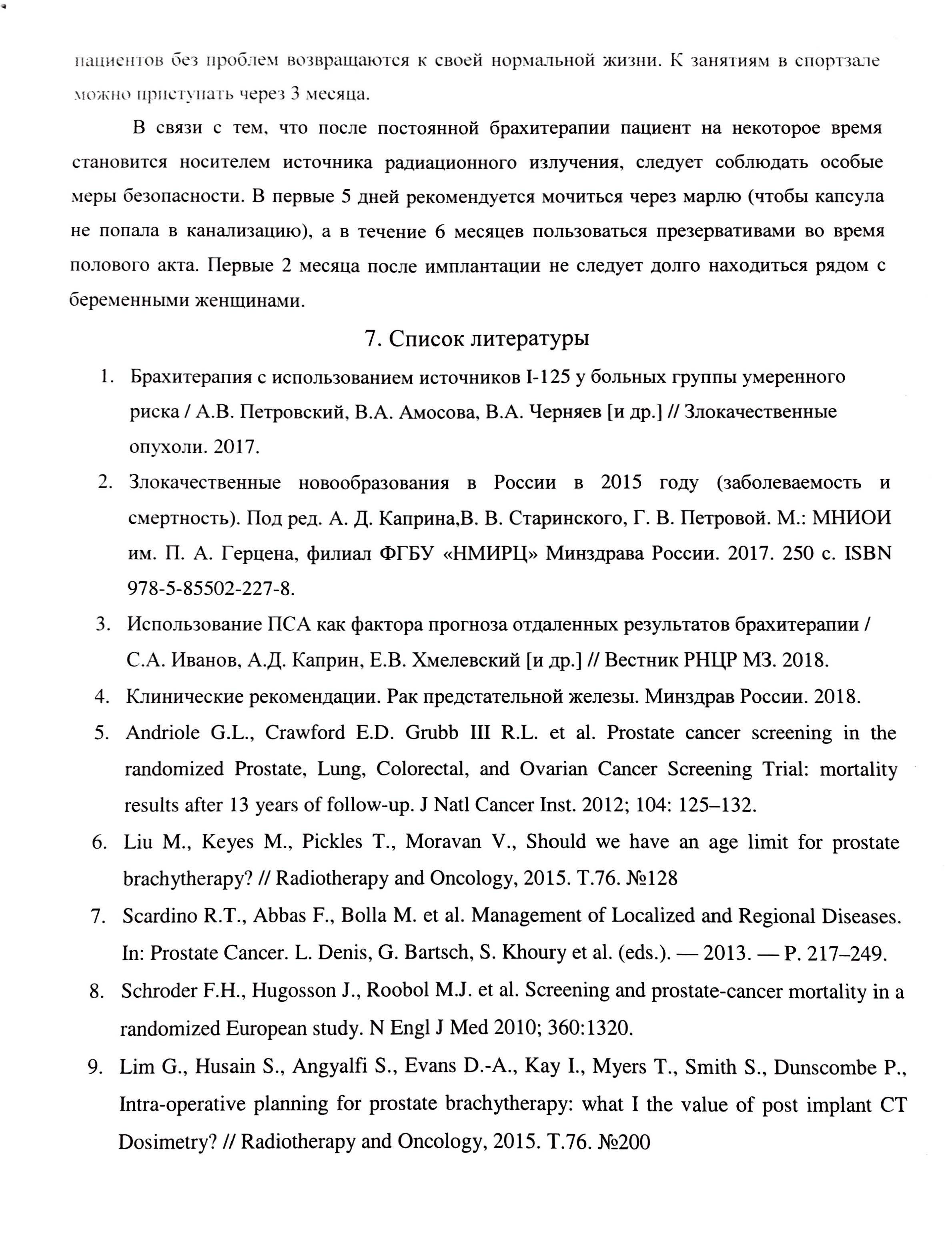 